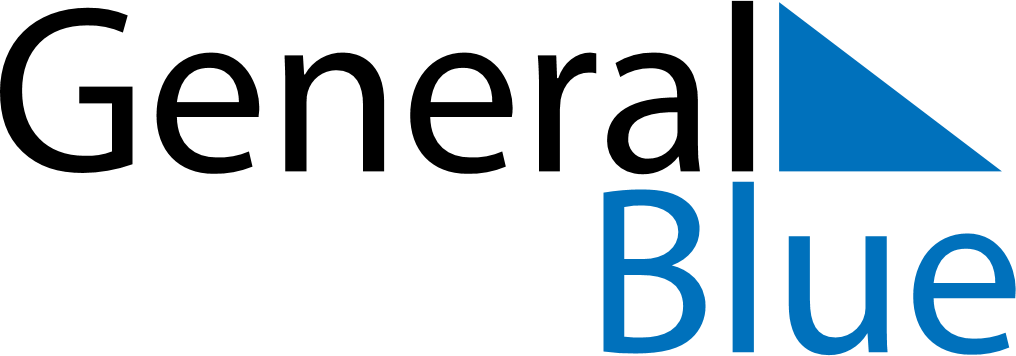 March 2023March 2023March 2023March 2023JerseyJerseyJerseySundayMondayTuesdayWednesdayThursdayFridayFridaySaturday123345678910101112131415161717181920212223242425Mother’s Day26272829303131